Наръчник«РЕШЕНИЯ ЗА УПРАВЛЕНИЕ НА КЛАСНАТА СТАЯ»Erasmus+ KA1, 2019-1-BG01-KA101-061481Проект „Нови стратегии за мотивация и сътрудничество в началното училище“Начално училище“ Отец Паисий“гр. Харманли2019/ 2020 год.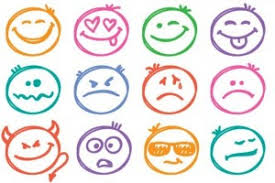 1. Управление на класната стая чрез развиване на емоционалната интелигентност. Индикатори за емоционална интелигентност: • умения у учениците да  разпознават емоции, да ги назовават и да откриват техните нюанси във всекидневието си;• умения да  свързват изпитването на определени емоции с конкретно поведение т.е. да  рефлектират върху поведението си и да успяват да го свържат с емоцията, която са изпитвали по това време;• умения да  управляват емоциите си и да разграничават ефективни от неефективни поведения/реакции т.е. да могат да разпознават кога реакцията/поведението им ще доведе до негативен или позитивен краен резултат;• Учениците  умеят да анализират процеса и да приоритизират поведението/реакциите си спрямо крайната цел.Предимства на емоционалната интелигентност :учениците участват ефективно в проекти/групови задачи/домашни/изпитвания/комуникация независимо от емоциите, които изпитват към задачата/ участниците/учителя;управляват конфликтни ситуации, така че те да не повлияват на ефективността им в училище или на междуличностните им взаимоотношения;необходимостта от намеса на учителя при конфликтни ситуации значително намалява; учениците са по-самостоятелни – работят без да се оплакват, целенасочени са, ефективни;взаимоотношенията в класа се подобряват – учениците са по-подкрепящи, емпатични, няма изолирани ученици, случаите на тормоз/подигравки са единични или напълно изчезват;неконтролируемите емоционални изблици изчезват напълно или са единични изолирани случаи. 2. Използване на подходи, ориентирани към учениците.    •       Начини и методи за създаване на умения за развитие и мотивация за учене у учениците:учителят  поощрява положените усилия, а не крайния резултат;учителят  създава култура в класната стая, която да толерира допускането на грешки и предприемането на рискове;мозъкът на човека се представя като нещо, което расте и се развива т. е. колкото повече се упражнава, толкова повече расте и се развива;учениците, които се справят по-добре с учебния материал, се окуражават да подкрепят останалите си съученици и да споделят помежду си стратегии, които са им помогнали да се справят с учебен материал, който ги е затруднявал. Така се  създадава позитивна подкрепяща атмосфера в класната стая;наблегня се на процеса на учене и на упоритостта на учениците.    •       Проектиране на дейности за придобиване на житейски умения в училище. Създаване на симулации в класната стая. Предимства:
               - поставя учениците в близка до реалната среда;
                -създава условия учениците да се запознаят в детайли с процеси и събития, които често остават неясни за учениците;
               - предоставя възможност за изграждане на собствено мнение у учениците;
                - предоставя по забавен начин необходимата информация.    •	Проектно-базирано обучение. Предимства:развиване на вътрешната мотивация към ученето;развиване на критическото мислене;формиране на умения за откриване на проблеми, за избор на стратегия за работа, взимане на решения, за планиране на дейността;придобиване на знания и компетентности в областта на информационните технологии;насърчаване на сътрудничеството – работа в екипи, вземане на групови решения;практическо прилагане на изследваната информация;инициативност.    3.  Развиване на умения за използване на дигитални инструменти за  подобряване на мотивацията на учениците    •	Управление на класната стая с Google.Регистрация в Google classroom и работа с G-suite: paisiischool.euВсички учители имат достъп до платформата.    •	Обърната класна стая и Кан Академия. Проектиране на собствена обърната класна стая. Обърната класна стаяучениците получават информация преди самия урок чрез видео клип. Използва се платформата Khan Academy, която осигурява безплатни материали и образователни клипчета по всички предмети за всеки клас на различни езици. https://bg.khanacademy.org    •	Разработване на  рубрики (критериални матрици/таблици за оценяване)https://www.rubric-maker.comУчителят създава сам таблици с критерии за оценаване на учениците.    •	Оценяване на учениците с дигиталното приложение Plickershttps://www.plickers.com/loginУчениците обичат да получават на мига обратна връзка за своите знания чрез платформата Plickers със специални карти и един смартфон, чрез който учителят сканира картите с отговорите на учениците. Plickers дава възможност да се правят състезания по групи и тестове без да е необходима много техника.    •	Работа с образователни платформи и приложения (Kahoot, Seesaw, DUrecorder, Edupuzzle, Boomwriter, Book Creator)https://kahoot.comПредлага безплатни образователни игри за всички възрастиhttps://web.seesaw.me/Платформа, която ангажира учениците да правят снимки, рисунки , видео клипове и други инструменти за да изработят свое собствено дигитално портфолиоhttps://edpuzzle.com/home Създаване на интерактивни видео уроци за вашите ученици, които могат да се приложат във всеки урокПърво намирате видео от YouTube и го сваляте Редактирате видео клипа за да го направите подходящ за вашите ученици и го вмъквате във вашия урок.https://boomwriter.com/Вдъхновяваща платформа, която дава възможност на цял клас да създаде своя собствена история или книга. Всеки ученик дава своя принос в написването на историята и получава накрая една дигитална книга. https://bookcreator.comПриложение в Google Chrome, което позволява да се създават дигитални книги като се качват текст, снимки, аудио и видео материали.https://www.du-recorder.comНай-лесният начин да се направи видео запис и излъчване в реално      време на вашия екран, видео разговори и видео обаждания.